ONZIÈME  RÉUNION DU SOUS-GROUPE DE LA PLANIFICATION OPERATIONNELLE D’AERODROME (AOP/SG/11)  (DAKAR, SÉNÉGAL, 3 – 7 AOUT 2015)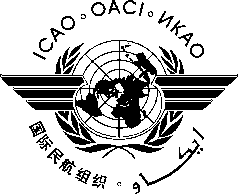 FORMULAIRE D’INSCRIPTIONVeiller remplir et renvoyer le formulaire dans le même format (Ms Word)Insérer des informations dans les cases grises videsCliquez dans les cases pour faire le choix appropriéNom de famillePrénomPrénomTitre/FonctionTitre/FonctionEtat/OrganisationEtat/OrganisationAdresseAdresseTéléphoneTéléphoneFaxFaxCourrielCourrielHôtelHôtel